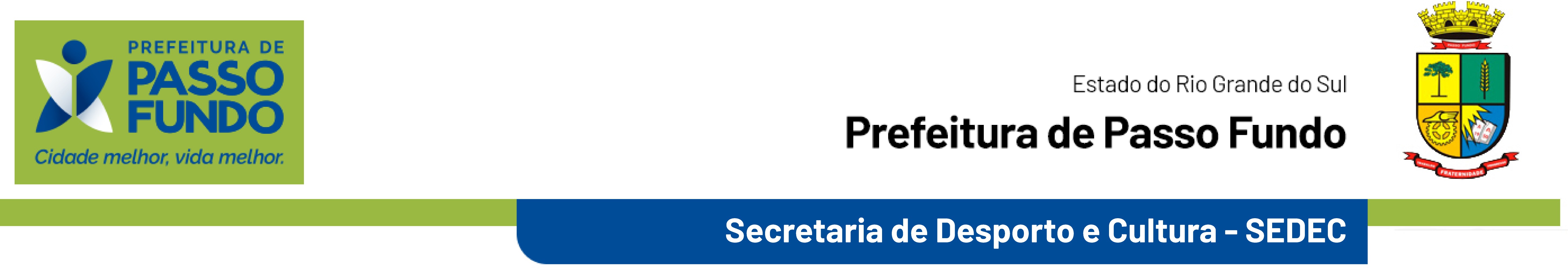 ANEXO VD E C L A R A Ç Ã ODeclaro, para fins de inscrição no Chamamento Público nº…../2021, que:já recebi apoio financeiro do Município, por Projetos apresentados e selecionados;os projetos executados tiveram a prestação de contas e os relatórios aprovados;que não houve, em relação aos projetos, menção ou nota desabonadora que tenham constado em Relatório Técnico de Conclusão de Projetos;que nenhum projeto selecionado deixou de ser executado ou teve a execução interrompida injustificadamente.Passo Fundo, RS,	/	/ 2021NOMEAssinaturaOBS: ESTA DECLARAÇÃO SOMENTE DEVE SER APRESENTADA POR PARTICIPANTES QUE JÁ TENHAM RECEBIDO APOIO FINANCEIRO DO MUNICÍPIO.